22.04.2020 r.Edukacja polonistyczna.Odkrywcy.Dzisiaj zachęcam Was do obejrzenia filmików o wielkich odkrywcach i skutkach odkryć geograficznych. Miłego oglądania.https://www.youtube.com/watch?v=iE_pQ1VL714https://www.youtube.com/watch?v=KMb4PVEP_UIhttps://www.youtube.com/watch?v=DVokpRnwMQwEdukacja matematyczna.Wykonaj kartę pracy.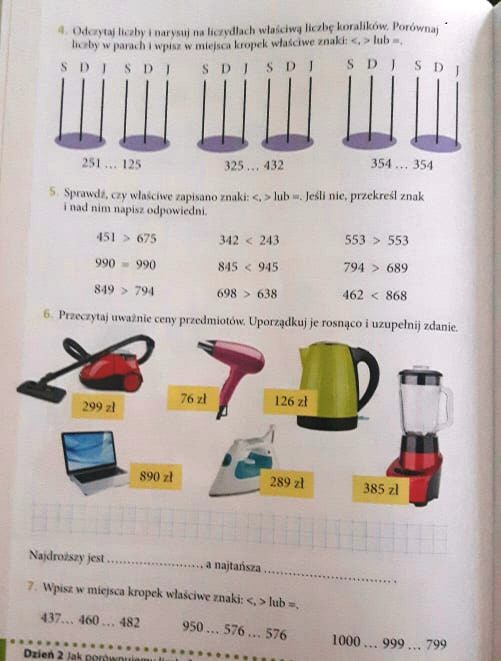 Edukacja przyrodnicza.Dzień Ziemi. Wykonaj zadania.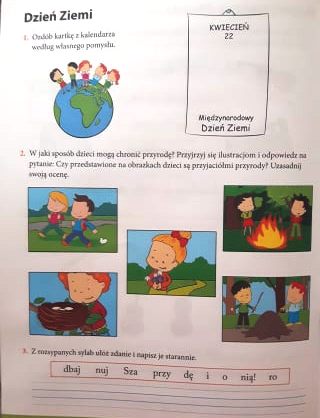 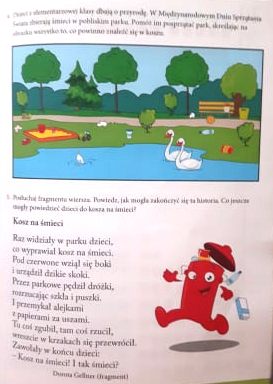 